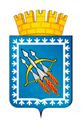 НАЧАЛЬНИК ФИНАНСОВОГО ОТДЕЛА АДМИНИСТРАЦИИГОРОДСКОГО ОКРУГА ЗАТО СВОБОДНЫЙРАСПОРЯЖЕНИЕ05 июля 2022 года № 26/1О внесении изменений в распоряжение начальника финансового отдела администрации городского округа ЗАТО Свободный от 07.12.2021 № 58 «Об утверждении Порядка применения бюджетной классификации Российской Федерации в части, относящейся к расходам бюджетагородского округа ЗАТО Свободный»В соответствии со статьей 9, 21 Бюджетного кодекса Российской Федерации, Приказом Министерства финансов Российской Федерации от 6 июня 2019 года № 85н «О Порядке формирования и применения кодов бюджетной               классификации Российской Федерации, их структуре и принципах назначения» и от 08.06.2021 № 75н «Об утверждении кодов (перечней кодов) бюджетной классификации Российской Федерации на 2022 год (на 2022 год и на плановый период 2023 и 2024 годов)», Приказом Министерства финансов Свердловской области от 22.11.2021 N 586 «Об утверждении Порядка применения бюджетной классификации Российской Федерации в части, относящейся к областному бюджету и бюджету Территориального фонда обязательного медицинского страхования Свердловской области», в целях установления перечня и кодов целевых статей расходов местного бюджета и определения порядка применения бюджетной классификации Российской Федерации в части, относящейся к местному бюджету, руководствуясь Уставом городского округа ЗАТО          Свободный:1 Внести в распоряжение начальника финансового отдела администрации городского округа ЗАТО Свободный от 07.12.2021 № 58 «Об утверждении Порядка применения бюджетной классификации Российской Федерации в части, относящейся к расходам бюджета городского округа ЗАТО Свободный» с изменениями, внесенными распоряжением начальника финансового отдела администрации городского округа ЗАТО Свободный от 30.03.2022 №10/1, следующие изменения:Дополнить главу 4 строкой 17-1 следующего содержания:2. Настоящее Распоряжение вступает в силу со дня его подписания.3. Настоящее Распоряжение разместить на официальном сайте Администрации городского округа ЗАТО Свободный в информационно-телекоммуникационной сети «Интернет».4. Контроль исполнения настоящего Распоряжения оставляю за собой.Начальник финансового отдела                                                 М.Н. Малых17-1.1210020422Присмотр и уход за детьми, детьми-инвалидами, детьми-сиротами и детьми, оставшимися без попечения родителей, а также за детьми с туберкулезной интоксикацией